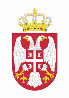     Р Е П У Б Л И К А   С Р Б И Ј А                  Основна школа           „РАТКО ЈОВАНОВИЋ“                           Бр. 58                  14. 02. 2023. год.                  К Р У Ш Ч И Ц А             На основу члана 108. став 1, члана 119. став 1. тачка 1) и члана 189. став 1. тачка 8) Закона о основама система образовања и васпитања ("Сл. гласник РС", бр. 88/17, 27/18- др. закон, 10/19, 27/18- др. закон, 6/20 и 129/21 - даље: Закон) и члана 159. став 6. Статута основне школе "Ратко Јовановић" у Крушчици, Школски одбор је на седници одржаној дана 14.02.2023. године донео: ПРАВИЛНИК О МЕРАМА, НАЧИНУ И ПОСТУПКУ ЗАШТИТЕ И БЕЗБЕДНОСТИ УЧЕНИКА ЗА ВРЕМЕ БОРАВКА У ШКОЛИ И СВИХ АКТИВНОСТИ КОЈЕ ОРГАНИЗУЈЕ Основна школа ,,Ратко Јовановић“ КрушчицаУводне одредбеЧлан 1          Заштита и безбедност ученика обезбеђују се у складу са Упутством за израду акта којим установе образовања и васпитања прописују мере, начин и поступак заштите и безбедности деце и ученика ("Сл. гласник РС", бр. 67/22- даље: Упутство) и овим правилником.          Правилником о мерама, начину и поступку заштите и безбедности ученика прописују се мере, начин и поступак заштите и безбедности ученика Основне школе  "Ратко Јовановић" Крушчица,  (даље: Школа) за време боравка у Школи и за време извођења свих активности које организује Школа, начин њиховог спровођења и одговорност запослених и ученика за неизвршавање одредаба овог правилника.           Правилник је донет на основу анализе потенцијалних и актуелних ризика у организацији рада Школе, који се односе на просторне, техничке, временске и друге организационие услове, као што су: приступ и сигурност објекта Школе, сигурност простора око Школе, стање у унутрашњем простору Школе, као и специфичне услове и околности које су карактеристичне за Школу и њену околину, прописаних Упутством.           У поступку прописивања мера за заштиту и безбедност деце и ученика учествује и савет родитеља Школе, а прибавља се и мишљење ученичког парламента. Члан 2           Школа у сарадњи са надлежним органом јединице локалне самоуправе, остварује комуникацију са релевантним институцијама на националном и локалном нивоу (органи, организације, установе, тела и др.) у реализацији заједничких активности усмерених на обезбеђивање заштите и безбедности деце и ученика.          Средства за спровођење мера из члана 1. овог правилника обезбеђују се у буџету јединице локалне самоуправе. Члан 3         Овим правилником, обезбеђује се ученицима право на заштиту и безбедност: - у школској згради и школском дворишту; - на путу између куће и Школе; - ван школске зграде и школског дворишта - за време остваривања образовно-васпитног рада или других наставних и ваннаставних активности које организује Школа. Члан 4          Одељенски старешина и предметни наставници у обавези су да у свакодневном контакту са ученицима, а нарочито на часовима одељенске заједнице и одељенског старешине, ученике упознају са опасностима са којима се могу суочити за време боравка у школи и извођења других активности које организује Школа, као и са начином понашања којим се те опасности могу избећи или отклонити. Члан 5          Одредбе овог правилника дужни су да поштују сви запослени у Школи, ученици, родитељи, односно други законски заступник (даље: родитељ) и трећа лица када се налазе у школској згради, школском дворишту или на другом месту на којем се остварује образовно-васпитни рад или друга активност у организацији Школе.          Школа је у обавези да о свим мерама заштите и безбедности које предузима, на одговарајући начин (усмена информација, писмено обавештење, на огласној табли или званичној интернет страници установе и сл.) упознаје ученике, њихове родитеље, као и све запослене. Члан 6         Неспровођење и непридржавање мера, начина и поступка заштите и безбедности од стране запослених, прописаних овим правилником, сматра се тежом повредом радних обавеза, за коју се води дисциплински поступак, у складу са Законом. Дисциплинска одговорност запослених не искључује кривичну и материјалну одговорност.            Свесно непридржавање правила и мера безбедности од стране ученика, прописаних овим правилником, сматра се тежом повредом обавеза ученика, за коју се води васпитно-дисциплински поступак, у складу са Законом. Члан 7         Запослени, родитељи и ученици обавезни су да директору, секретару Школе, дежурном наставнику или другом овлашћеном лицу пријаве сваку појаву за коју посумњају да би могла да угрози безбедност ученика. Члан 8         Директор Школе утврђује распоред дежурстава запослених.          Посебна обавеза директора је да повремено, без претходне најаве, а најмање 4 пута месечно, проверава да ли се спроводе мере за остваривање заштите и безбедности ученика.           Неспровођење мера безбедности и заштите ученика, прописаних овим правилником, представља разлог за разрешење директора, у складу са Законом. Члан 9         Школа у циљу превенције предузима мере заштите од пожара, сарађује са овлашћеним организацијама за контролу громобранских инсталација, израђује правила за одговорно поступање у случају елементарних непогода и других несрећа и сл. или других ванредних околности и ситуација; правила за сарадњу са комуналним службама ради обезбеђења тротоара и уличног осветљења на прилазу установи; правила за сарадњу са надлежним службама ради постављања одговарајуће заштитне сигнализације на саобраћајницама на прилазу установи и утврђује правила за поступање у случају претње, односно сумње на постојање друге опасности по безбедност деце и ученика. Члан 10           На материју коју уређује овај правилник сходно се примењују одредбе других општих аката Школе - Правилника о безбедности и здрављу на раду, Правила о заштити од пожара, Правила понашања у школи и других аката, чија је примена од значаја за остваривање заштите и безбедности ученика. Заштита и безбедност у школској згради и школском двориштуЧлан 11          За откључавање улазних врата овлашћени су директор и помоћни радник.            Помоћни радник, откључава главна улазна врата, улаз за ученике, свакодневно проверава стање школских просторија и дворишта и о томе обавештава директора или секретара, пријављује надлежној служби кварове и оштећења на инсталацијама - опреми водоводне, канализационе, електричне и гасне мреже, котларнице и др, а у случају потребе предузима неопходне мере. Члан 12          Када се у Школи не изводи настава и друге активности, сва улазна врата на школској згради су закључана.          За откључавање улаза на почетку радног времена и за закључавање улаза на крају радног времена задужен је помоћни радник, а у њиховом одсуству - друго лице, по овлашћењу директора .Члан 13          Понашање ученика пре, за време и после одржавања наставе и других активности у школи, улаз и излаз из школе, дежурства, односи са другим ученицима и запосленим и друга права, обавезе и одговорности ученика које се односе на њихово понашање, уређени су актом којим се прописују правила понашања у школи.          Обавезе дежурних наставника пре почетка наставе, за време одмора и након завршетка наставе, за време боравка ученика у школи, уређени су актом којим се прописују правила понашања у школи.          Обавезе одељенских старешина, наставника и свих запослених, као и родитеља за време боравка у школи, начин евидентирања уласка трећих лица у установу, могућности боравка у установи, односно непосредног учешћа родитеља ученика у активностима установе, кретање лица која долазе у школу, начин утврђивања идентитета лица која остварују родитељско право, забрана пушења, уношења експлозивних материја и других опасних предмета, уређени су актом којим се прописују правила понашања у школи. Заштита од болести и повредаЧлан 14           Ради остваривања заштите и безбедности ученика од болести и ширења заразе, Школа: 1) стара се о уредности и чистоћи школских просторија и школског дворишта, у складу са санитарно-хигијенским прописима и мерама; 2) организује обављање прописаних периодичних систематских лекарских прегледа запослених и ученика; 3) поступа по мерама надлежних органа наложеним у складу са прописима у области здравства; 4) у случају промена код ученика које се односе на његово здравствено стање обавештава родитеља, предузима хитне мере уколико су неопходне и сарађује са школским лекаром и надлежним здравственим институцијама. Члан 15          Ради остваривања заштите и безбедности ученика од повреда, Школа: 1) обезбеђује набавку и коришћење школског намештаја, наставних и других средстава који су безбедни за употребу и одговарају психофизичким својствима ученика; 2) примењује стандарде и нормативе који се односе на школски простор, број ученика у одељењу и друге услове за обављање делатности; 3) обезбеђује стални надзор наставника или стручног сарадника за време рада на уређајима или с предметима који могу изазвати повреду, као и за време извођења активности које представљају потенцијалну опасност за настанак повреде; Члан 16          Школа је у обавези да на истакнутом месту за прву помоћ видно обележи где се налази комплет за прву помоћ, ко је задужен да проверава/допуњује садржину комплета, телефоне хитне помоћи и надлежног дома здравља, као и начин поступања у ситуацији када је потребно ученику указати прву помоћ или постоји сумња на потенцијални здравствени ризик или повреду ученика - ко позива хитну помоћ и обавештава родитеља и по потреби надлежну инспекцију.          Обавеза родитеља је да ученика, чије је здравствено стање такво да може да представља опасност за друге ученике и запослене, одведу на одговарајући здравствени преглед и не шаље га на наставу и друге активности које организује Школа, док не добије одговарајућу потврду лекара о здравственој способности. Заштита од пожара, поплаве, електричне струје, удара грома и других опасних појаваЧлан 17             Ради остваривања заштите од пожара, запослени и ученици су дужни да спроводе мере прописане Законом о заштити од пожара, плановима заштите од пожара, одлукама надлежног органа јединице локалне самоуправе, школског одбора и других органа и општим актом Школе којим се уређују начин, поступак и мере у области противпожарне заштите. Члан 18           Ради остваривања заштите и безбедности од поплаве и изливања фекалија, свакодневно проверава исправност водоводних и канализационих инсталација и предузима потребне мере у случају уочених промена које могу угрозити безбедност ученика и запослених у Школи.           Сви запослени и ученици обавезни су да без одлагања обавесте директора или помоћног радника о уоченим променама на водоводним и канализационим инсталацијама, које могу угрозити безбедност ученика и запослених у Школи. Члан 19          Ради остваривања заштите и безбедности од електричне струје помоћни радник свакодневно проверава исправност електричних инсталација и предузима потребне мере у случају уочених промена које могу угрозити безбедност ученика и запослених у Школи.           Сви запослени и ученици обавезни су да без одлагања обавесте директора или помоћног радника  о уоченим променама на електричним инсталацијама, које могу угрозити безбедност. Члан 20         Уређаји, други предмети и материје који се користе у наставном процесу, за одржавање хигијене или у друге сврхе морају се држати ван домашаја неовлашћених лица, ако могу представљати опасност по живот и здравље ученика. Члан 21          Ради остваривања заштите и безбедности од удара грома, Школа редовно проверава исправност громобранских инсталација, у складу са прописима у тој области.           Сви запослени и ученици обавезни су да без одлагања обавесте директора или помоћног радника о уоченим променама на громобранским инсталацијама, које могу довести у питање њихово функционисање. Члан 22          Заштита и безбедност од других опасних ствари и појава остварује се сходном применом чл. 17. до 22. овог правилника. Заштита и безбедност на путу између куће и школеЧлан 23           Директор Школе је обавезан да сарађује са органима надлежним за безбедност саобраћаја и прати стање саобраћајне сигнализације на прилазима Школи.          Сваки запослени обавезан је да о уоченим недостацима на саобраћајној сигнализацији обавести директора или секретара, који ће ради решавања проблема ступити у контакт с надлежним органима. Члан 24         Школа пред надлежним органима покреће иницијативе ради побољшања безбедности у саобраћају на прилазима Школи (постављање "лежећих полицајаца", семафора и других уређаја, организовање дежурства саобраћајних полицајаца и тако даље). Члан 25          Заштита ученика у саобраћају обезбеђује се организовањем предавања саобраћајних стручњака, приказивањем филмова о саобраћају, разговором на часовима одељенске заједнице и родитељским састанцима. Заштита и безбедност ван зграде школе и школског дворишта, за време остваривања образовно-васпитног рада и других активности које организује школаЧлан 26         На остваривање заштите и безбедности ученика за време боравка на екскурзији или настави у природи, као и за време извођења неке друге активности ван зграде Школе и школског дворишта, примењују се основне одредбе Правилника, а сходно се примењују његове одредбе о остваривању заштите и безбедности ученика у згради Школе и школском дворишту. Посебно треба водити рачуна о томе да се у циљу заштите и безбедности превоз ученика, по правилу, не врши у касним ноћним или раним јутарњим сатима Заштита и безбедност ученика за време извођења екскурзија и наставе у природиЧлан 27         Екскурзија и настава у природи, као облици образовно-васпитног рада, изводе се у складу са школским програмом, који је донет на основу одговарајућег важећег наставног плана и програма, годишњим планом рада школе и програмом за организовање екскурзије и наставе у природи.            Екскурзија и настава у природи се може изводити након добијене сагласности савета родитеља Школе. Члан 28          Приликом избора понуђача за извођење екскурзије и наставе у природи, Школа ће посебну пажњу посветити његовој оспособљености за остваривање заштите и безбедности ученика за време активности која се организује.           Уговор који се закључује за извођење екскурзије и наставе у природи мора да садржи посебне ставке које се односе на предузимање мера заштите и безбедности ученика.           Оспособљеност понуђача за остваривање заштите и безбедности ученика односи се нарочито на: 1) поседовање одговарајуће лиценце за рад; 2) кадровску и техничку опремљеност за организовање путовања ученика; 3) кадровску и техничку опремљеност за остваривање заштите и безбедности ученика у објекту у којем су смештени (физичко и техничко обезбеђење објекта, обезбеђена медицинска помоћ и тако даље); 4) квалитет исхране ученика;          Смештај ученика на екскурзији и извођење настави у природи мора се обезбедити само у објектима који испуњавају услове за извођење ових облика образовно-васпитног рада.           Пре поласка на наставу у природи Школа обавезно организује лекарски преглед свих ученика. Обавезе школе у заштити од дискриминације, злостављања, занемаривања, страначког организовања и деловањаЧлан 29         Школа је у обавези да планира превентивне и интервентне програме са циљем промене понашања код ученика.          У том циљу, Школа израђује и реализује годишње програме заштите од насиља, злостављања и занемаривања и програма спречавања дискриминације у складу са Законом и правилником којим се уређује протокол поступања у установи у одговору на насиље, злостављање и занемаривање и правилником којим се уређује поступање установе у случају сумње или утврђеног дискриминаторног понашања и вређања угледа, части или достојанства личности.           Остваривању овог вида заштите и безбедности ученика служе поштовање одредаба правила понашања у Школи, активности стручног тима за заштиту од дискриминације, насиља, злостављања и занемаривања и других одговарајућих стручних органа. Члан 30         У Школи су забрањене активности којима се угрожавају, омаловажавају, дискриминишу или издвајају ученици, запослени и друга лица, односно групе лица, по основу: расне, националне, етничке, језичке, верске или полне припадности, физичких и психичких својстава, сметњи у развоју и инвалидитета, здравственог стања, узраста, социјалног и културног порекла, имовног стања, односно политичког опредељења и подстицање или неспречавање таквих активности, као и по другим основима утврђеним законом којим се прописује забрана дискриминације.           Школа је у обавези да поступа у складу са актом којим се утврђују ближи критеријуми за препознавање облика дискриминације од стране запосленог, ученика или трећег лица у установи, а који заједнички прописују министар просвете и министар надлежан за послове људских права. Члан 31           У Школи је забрањено: физичко, психичко и социјално насиље; злостављање и занемаривање ученика; физичко кажњавање и вређање личности, односно сексуална злоупотреба ученика или запослених.            У Школи је забрањен сваки облик насиља и злостављања од стране ученика, његовог родитеља и одраслог над наставником, стручним сарадником или другим запосленим. Због повреде ове забране, против родитеља се покреће прекршајни, односно кривични поступак. Члан 32          У Школи није дозвољено страначко организовање и деловање и коришћење простора школе у те сврхе. Завршне одредбеЧлан 33         Овај правилник донет је у сарадњи са надлежним органом јединице локалне самоуправе.           Измене и допуне овог правилника врше се на исти начин и по поступку прописаном за његово доношење. Члан 34           Даном ступања на снагу овог правилника престаје да важи Правилник о мерама, начину и поступку заштите и безбедности ученика за време боравка у школи  и свих активности које организује Основна школа ,,Ратко Јовановић“ Крушчица заведен под бројем 78/2, од 15.03.2018. године. Члан 35            Правилник ступа на снагу осмог дана од дана објављивања на огласној табли Школе.   	ПРЕДСЕДНИКШКОЛСКОГ ОДБОРА   	________________________              Правилник је заведен под деловодним бројем 58, од 14.02.2023. године, објављен је на огласној табли Школе дана 14.02.2023. године, а ступио је на снагу дана 22.02.2023. године.   	СЕКРЕТАР ШКОЛЕ   	________________________  